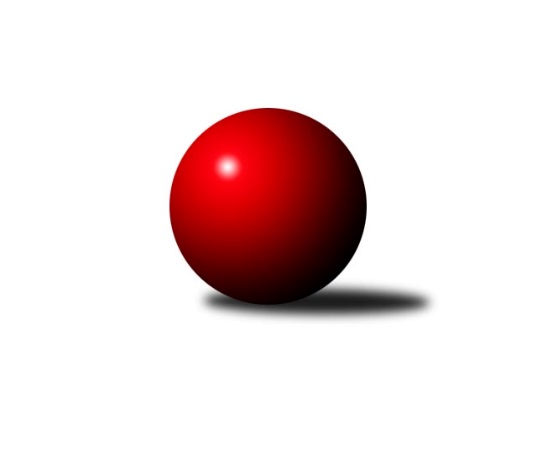 Č.11Ročník 2011/2012	28.11.2011Nejlepšího výkonu v tomto kole: 1658 dosáhlo družstvo: TJ Horní Benešov ˝D˝Meziokresní přebor-Bruntál, Opava 2011/2012Výsledky 11. kolaSouhrnný přehled výsledků:TJ Opava ˝E˝	- TJ Jiskra Rýmařov˝D˝	6:4	1639:1527		28.11.TJ Kovohutě Břidličná ˝C˝	- TJ Jiskra Rýmařov ˝C˝	5:5	1570:1570		28.11.TJ Horní Benešov ˝F˝	- TJ Horní Benešov ˝D˝	2:8	1539:1658		28.11.TJ Sokol Chvalíkovice ˝B˝	- KK Minerva Opava ˝C˝	10:0	1575:1491		28.11.Tabulka družstev:	1.	TJ Sokol Chvalíkovice ˝B˝	9	8	0	1	74 : 16 	 	 1625	16	2.	TJ Horní Benešov ˝D˝	9	8	0	1	66 : 24 	 	 1629	16	3.	TJ Jiskra Rýmařov ˝C˝	9	5	2	2	44 : 46 	 	 1577	12	4.	RSKK Raciborz	9	5	1	3	55 : 35 	 	 1603	11	5.	KK Minerva Opava ˝C˝	9	4	0	5	45 : 45 	 	 1538	8	6.	TJ Kovohutě Břidličná ˝C˝	9	3	1	5	36 : 54 	 	 1587	7	7.	TJ Opava ˝E˝	9	3	0	6	37 : 53 	 	 1520	6	8.	TJ Opava ˝D˝	9	3	0	6	34 : 56 	 	 1540	6	9.	TJ Horní Benešov ˝F˝	9	3	0	6	33 : 57 	 	 1525	6	10.	TJ Jiskra Rýmařov˝D˝	9	1	0	8	26 : 64 	 	 1488	2Podrobné výsledky kola:	 TJ Opava ˝E˝	1639	6:4	1527	TJ Jiskra Rýmařov˝D˝	Josef Klapetek	 	 212 	 230 		442 	 2:0 	 348 	 	151 	 197		Pavel Švan	Vladislav Kobelár	 	 195 	 211 		406 	 0:2 	 408 	 	208 	 200		Miroslav Langer	Karel Michalka	 	 192 	 189 		381 	 0:2 	 419 	 	212 	 207		Pavel Přikryl	Vilibald Marker	 	 217 	 193 		410 	 2:0 	 352 	 	177 	 175		Jaromír Návratrozhodčí: Nejlepší výkon utkání: 442 - Josef Klapetek	 TJ Kovohutě Břidličná ˝C˝	1570	5:5	1570	TJ Jiskra Rýmařov ˝C˝	Lubomír Khýr	 	 185 	 176 		361 	 0:2 	 375 	 	184 	 191		Jana Ovčačíková	Jaroslav Zelinka	 	 209 	 180 		389 	 2:0 	 387 	 	193 	 194		Eva Schreiberová	Ota Pidima	 	 194 	 227 		421 	 2:0 	 398 	 	200 	 198		Petra Kysilková	Ivo Mrhal st.	 	 185 	 214 		399 	 0:2 	 410 	 	200 	 210		Romana Valovározhodčí: Nejlepší výkon utkání: 421 - Ota Pidima	 TJ Horní Benešov ˝F˝	1539	2:8	1658	TJ Horní Benešov ˝D˝	Zdeňka Habartová	 	 206 	 188 		394 	 2:0 	 370 	 	165 	 205		Roman Swaczyna *1	Zbyněk Tesař	 	 171 	 163 		334 	 0:2 	 399 	 	208 	 191		Zdeněk Smrža	Miroslav Petřek st.	 	 184 	 224 		408 	 0:2 	 430 	 	225 	 205		Petr Kozák	Zdeněk Kment	 	 191 	 212 		403 	 0:2 	 459 	 	227 	 232		Zdeněk Janákrozhodčí: střídání: *1 od 50. hodu Miloslav  PetrůNejlepší výkon utkání: 459 - Zdeněk Janák	 TJ Sokol Chvalíkovice ˝B˝	1575	10:0	1491	KK Minerva Opava ˝C˝	Antonín Hendrych	 	 218 	 182 		400 	 2:0 	 376 	 	188 	 188		David Stromský	Jan Chovanec	 	 191 	 196 		387 	 2:0 	 378 	 	182 	 196		Lubomír Bičík	Vladimír Kostka	 	 205 	 180 		385 	 2:0 	 349 	 	187 	 162		Martin Chalupa	Roman Beinhauer	 	 210 	 193 		403 	 2:0 	 388 	 	204 	 184		Jan Strnadelrozhodčí: Nejlepší výkon utkání: 403 - Roman BeinhauerPořadí jednotlivců:	jméno hráče	družstvo	celkem	plné	dorážka	chyby	poměr kuž.	Maximum	1.	Maciej Basista 	RSKK Raciborz	430.12	300.5	129.6	4.2	5/5	(449)	2.	Zdeněk Janák 	TJ Horní Benešov ˝D˝	428.16	290.5	137.7	4.6	5/5	(459)	3.	Svatopluk Kříž 	TJ Opava ˝D˝	424.00	293.8	130.3	6.8	3/4	(454)	4.	Romana Valová 	TJ Jiskra Rýmařov ˝C˝	421.85	289.9	132.0	5.6	5/5	(461)	5.	Roman Beinhauer 	TJ Sokol Chvalíkovice ˝B˝	418.39	288.4	130.0	4.3	6/6	(454)	6.	Petr Kozák 	TJ Horní Benešov ˝D˝	418.00	287.0	131.1	4.2	5/5	(452)	7.	Jan Strnadel 	KK Minerva Opava ˝C˝	417.25	292.0	125.3	5.5	6/6	(447)	8.	Petr Hendrych 	TJ Opava ˝D˝	414.94	292.8	122.1	9.3	3/4	(444)	9.	Vladimír Kostka 	TJ Sokol Chvalíkovice ˝B˝	414.79	290.8	124.0	6.7	6/6	(451)	10.	Antonín Hendrych 	TJ Sokol Chvalíkovice ˝B˝	411.00	283.1	127.9	7.1	5/6	(450)	11.	Josef Klapetek 	TJ Opava ˝E˝	409.75	282.8	127.0	8.0	4/5	(442)	12.	Pavel Přikryl 	TJ Jiskra Rýmařov˝D˝	408.39	283.2	125.2	6.4	3/3	(471)	13.	Miloslav  Petrů 	TJ Horní Benešov ˝D˝	407.63	283.3	124.3	7.8	4/5	(458)	14.	Marek Prusicki 	RSKK Raciborz	406.93	286.1	120.8	7.6	5/5	(430)	15.	Zdeněk Kment 	TJ Horní Benešov ˝F˝	405.90	283.3	122.6	6.9	5/5	(432)	16.	Ota Pidima 	TJ Kovohutě Břidličná ˝C˝	405.67	283.8	121.9	7.0	3/4	(429)	17.	Mariusz Gierczak 	RSKK Raciborz	402.73	286.7	116.1	8.1	5/5	(441)	18.	Miroslav Langer 	TJ Jiskra Rýmařov˝D˝	400.61	283.6	117.0	8.1	3/3	(463)	19.	Ivo Mrhal  st.	TJ Kovohutě Břidličná ˝C˝	400.18	281.0	119.2	7.3	4/4	(413)	20.	Dalibor Krejčiřík 	TJ Sokol Chvalíkovice ˝B˝	396.50	281.8	114.8	8.3	6/6	(418)	21.	Zdeněk Smrža 	TJ Horní Benešov ˝D˝	395.40	281.9	113.5	9.0	5/5	(441)	22.	Vladislav Kobelár 	TJ Opava ˝E˝	393.10	286.5	106.6	12.8	5/5	(433)	23.	Petra Kysilková 	TJ Jiskra Rýmařov ˝C˝	392.77	270.8	121.9	7.6	5/5	(428)	24.	Eva Schreiberová 	TJ Jiskra Rýmařov ˝C˝	390.75	275.8	115.0	6.0	4/5	(397)	25.	Anna Dosedělová 	TJ Kovohutě Břidličná ˝C˝	388.75	275.6	113.2	9.2	4/4	(430)	26.	Jaroslav Zelinka 	TJ Kovohutě Břidličná ˝C˝	387.63	272.0	115.6	9.9	4/4	(412)	27.	Miroslava Hendrychová 	TJ Opava ˝D˝	385.63	282.0	103.6	12.8	4/4	(444)	28.	Radek Vícha 	KK Minerva Opava ˝C˝	383.25	269.1	114.2	7.4	4/6	(429)	29.	Zdeňka Habartová 	TJ Horní Benešov ˝F˝	381.04	266.3	114.8	8.3	5/5	(418)	30.	Miroslav Petřek  st.	TJ Horní Benešov ˝F˝	377.36	272.6	104.7	13.8	5/5	(421)	31.	Karel Michalka 	TJ Opava ˝E˝	373.70	269.1	104.6	12.4	5/5	(410)	32.	Lubomír Bičík 	KK Minerva Opava ˝C˝	371.87	264.3	107.5	12.3	5/6	(403)	33.	Martin Chalupa 	KK Minerva Opava ˝C˝	371.10	267.0	104.1	10.7	5/6	(394)	34.	Pavel Jašek 	TJ Opava ˝D˝	370.00	265.8	104.2	10.0	3/4	(381)	35.	Zbyněk Tesař 	TJ Horní Benešov ˝F˝	362.20	260.1	102.1	11.2	5/5	(380)	36.	Jana Ovčačíková 	TJ Jiskra Rýmařov ˝C˝	361.88	264.6	97.3	14.0	4/5	(375)	37.	Jaromír Návrat 	TJ Jiskra Rýmařov˝D˝	359.25	268.5	90.8	11.0	2/3	(388)	38.	Vilibald Marker 	TJ Opava ˝E˝	354.27	262.6	91.7	13.8	5/5	(410)	39.	Pavel Švan 	TJ Jiskra Rýmařov˝D˝	352.03	258.4	93.6	15.3	3/3	(376)	40.	Luděk Albrecht 	TJ Jiskra Rýmařov˝D˝	313.33	231.4	81.9	21.3	3/3	(345)		Milan Franer 	TJ Opava ˝E˝	430.50	302.5	128.0	5.0	1/5	(433)		Miroslava Paulerová 	TJ Jiskra Rýmařov ˝C˝	430.00	289.5	140.5	1.5	1/5	(454)		František Habrman 	TJ Kovohutě Břidličná ˝C˝	418.50	290.5	128.0	9.0	2/4	(429)		Cezary Koczorski 	RSKK Raciborz	402.88	281.1	121.8	6.9	2/5	(409)		Tomáš Volman 	TJ Opava ˝D˝	395.25	273.5	121.8	6.8	2/4	(415)		Klára Dočkalová 	KK Minerva Opava ˝C˝	390.00	275.0	115.0	7.0	1/6	(390)		Petr Domčík 	TJ Jiskra Rýmařov˝D˝	389.00	279.0	110.0	10.0	1/3	(415)		David Stromský 	KK Minerva Opava ˝C˝	384.00	264.0	120.0	4.7	3/6	(397)		Jiří Holáň 	KK Minerva Opava ˝C˝	381.00	277.8	103.3	12.0	2/6	(413)		Monika Maňurová 	TJ Jiskra Rýmařov ˝C˝	375.33	261.9	113.4	9.0	3/5	(384)		Filip Morávek 	TJ Horní Benešov ˝F˝	373.00	259.0	114.0	14.0	1/5	(373)		Dariusz Jaszewski 	RSKK Raciborz	367.13	267.5	99.6	10.5	2/5	(395)		Oldřich Tomečka 	KK Minerva Opava ˝C˝	360.00	264.0	96.0	15.0	1/6	(360)		Filip Jahn 	TJ Opava ˝D˝	359.20	261.2	98.0	14.9	2/4	(391)		Jan Chovanec 	TJ Sokol Chvalíkovice ˝B˝	358.17	252.0	106.2	9.7	2/6	(387)		Jiří Novák 	TJ Opava ˝E˝	356.50	253.0	103.5	12.5	2/5	(384)		Lubomír Khýr 	TJ Kovohutě Břidličná ˝C˝	345.50	245.0	100.5	10.0	1/4	(361)		Magdalena Soroka 	RSKK Raciborz	336.33	246.7	89.7	16.3	3/5	(338)		Jakub Wolf 	TJ Opava ˝D˝	335.83	246.0	89.8	16.0	2/4	(389)		Roman Swaczyna 	TJ Horní Benešov ˝D˝	328.00	257.0	71.0	21.0	1/5	(328)Sportovně technické informace:Starty náhradníků:registrační číslo	jméno a příjmení 	datum startu 	družstvo	číslo startu
Hráči dopsaní na soupisku:registrační číslo	jméno a příjmení 	datum startu 	družstvo	Program dalšího kola:10.1.2012	út	17:00	TJ Kovohutě Břidličná ˝C˝ - TJ Jiskra Rýmařov˝D˝	16.1.2012	po	16:30	TJ Opava ˝E˝ - TJ Horní Benešov ˝D˝	16.1.2012	po	17:00	TJ Horní Benešov ˝F˝ - TJ Opava ˝D˝	16.1.2012	po	17:00	TJ Sokol Chvalíkovice ˝B˝ - RSKK Raciborz	Nejlepší šestka kola - absolutněNejlepší šestka kola - absolutněNejlepší šestka kola - absolutněNejlepší šestka kola - absolutněNejlepší šestka kola - dle průměru kuželenNejlepší šestka kola - dle průměru kuželenNejlepší šestka kola - dle průměru kuželenNejlepší šestka kola - dle průměru kuželenNejlepší šestka kola - dle průměru kuželenPočetJménoNázev týmuVýkonPočetJménoNázev týmuPrůměr (%)Výkon6xZdeněk JanákHor.Beneš.D4595xZdeněk JanákHor.Beneš.D115.314595xJosef KlapetekTJ Opava E4424xJosef KlapetekTJ Opava E111.324425xPetr KozákHor.Beneš.D4305xPetr KozákHor.Beneš.D108.034302xOta PidimaBřidličná C4211xOta PidimaBřidličná C107.764215xPavel PřikrylRýmařovD4195xPavel PřikrylRýmařovD105.524191xVilibald MarkerTJ Opava E4106xRomana ValováRýmařov C104.94410